                                                2017-2018 EĞİTİM ÖĞRETİM YILI 4 YAŞ ŞUBAT AYI AYLIK PLANI              AYIN RENGİ     AYIN ŞEKLİ     AYIN ŞEKLİ       SAYILARAYIN TÜRK BÜYÜĞÜDEĞERLER EĞİTİMİ                   PEMBEBEŞGENBEŞGEN9 RAKAMI KANUNİ SULTAN SÜLEYMANDEMOKRASİ-BARIŞ         KAVRAMLAR         KAVRAMLAR       MÜZİK ETKİNLİĞİ       MÜZİK ETKİNLİĞİOYUN ETKİNLİĞİTÜRKÇE DİL ETKİNLİĞİEKSİK-TAMSAĞ-SOLTEK-ÇİFTAYNI-FARKLI                                        YAKIN-UZAK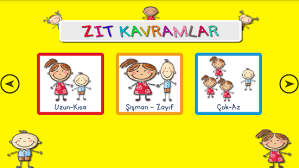 EKSİK-TAMSAĞ-SOLTEK-ÇİFTAYNI-FARKLI                                        YAKIN-UZAKSÜMÜKLÜ BÖCEKVÜCUDUMUZSAĞLIKÜŞÜDÜM ÜŞÜDÜM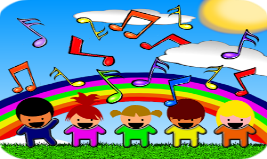 TEKERLEME: BİLMECE: Kaplumbağa, salyangozSÜMÜKLÜ BÖCEKVÜCUDUMUZSAĞLIKÜŞÜDÜM ÜŞÜDÜMTEKERLEME: BİLMECE: Kaplumbağa, salyangozISINDIRICI OYUN:NE YAPARHAREKETLİ OYUN:AYNISINI YAPDİNLENDİRİCİ OYUN:CÜMLEMİ TAMAMLATAKLİT OYUNU:KEDİ YÜRÜYÜŞÜ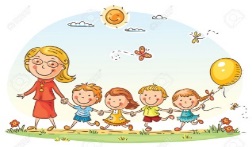 HİKÂYE:Tutumlu olan çocuklarDişlerini fırçalamadan uyumaŞişman panda Gazeteci AliNOT: (hikâyelerimizin sonunda hikâyeyle alakalı beyin fırtınası yapıyoruz)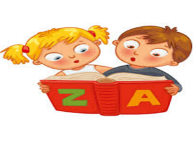 FEN VE DOĞA ETKİNLİĞİFEN VE DOĞA ETKİNLİĞİMONTESSORİ ETKİNLİĞİMONTESSORİ ETKİNLİĞİSANAT ETKİNLİĞİAKIL VE ZEKÂGEMİ NEDEN SUDA BATMAZYUMURTA YİYEN ŞİŞE 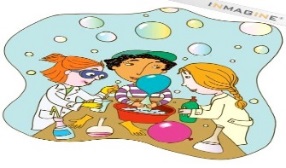 GEMİ NEDEN SUDA BATMAZYUMURTA YİYEN ŞİŞE ÇİZGİDE KALÖRÜNTÜ ÇALIŞMASIHAMURDAN KİRPİŞÖNİLDEN KELEBEK YAPIMIUÇAK GEÇİRME OYUNUÇİZGİDE KALÖRÜNTÜ ÇALIŞMASIHAMURDAN KİRPİŞÖNİLDEN KELEBEK YAPIMIUÇAK GEÇİRME OYUNUTAŞITLAR FAALİYETİMÜZİK ALETİ YAPIYORUZMESLEKLERDEN POLİS YAPIYROUZYÜRÜYEN ŞEKİLLER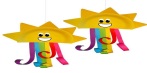 TİKTAK LEGODİKKATLİ PUZZLE (algı,dikkat,öğrenme,zekâ)MOZAİK LEGOHAMURTAHTA BLOKLARİP CAMBAZI            İNGİLİZCE            İNGİLİZCE OKUMA VE YAZMAYA HAZIRLIK OKUMA VE YAZMAYA HAZIRLIKMATEMATİK ETKİNLİĞİBELİRLİ GÜN VE HAFTALARWinter clothes ( coat,jacket,scarf,hat,glove,sweater,boot, socks “Put on your ……”School objects ( desk,blackboard, earser, book, pencil, pen, eraser, ruler,glue scıssors,clıp,school bag)Winter clothes ( coat,jacket,scarf,hat,glove,sweater,boot, socks “Put on your ……”School objects ( desk,blackboard, earser, book, pencil, pen, eraser, ruler,glue scıssors,clıp,school bag)ÇİZGİ ÇALIŞMALARIÖRÜNTÜ OLUŞRURMAKAVRAM ÇALIŞMALARIEŞLEŞTİRMEMANDALAGRUPLAMA ÇALIŞMASI 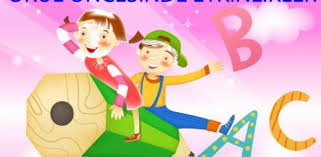 ÇİZGİ ÇALIŞMALARIÖRÜNTÜ OLUŞRURMAKAVRAM ÇALIŞMALARIEŞLEŞTİRMEMANDALAGRUPLAMA ÇALIŞMASI 9 RAKAMINI TANIMA VE KAVRAMA9 RAKAMINI YAZABİLME (30 A KADAR RİTMİKSAYMA)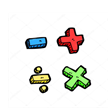 İZCİLİK HAFTASI(15 ŞUBAT)SİVİL SAVUNMAHAFTASI(28 ŞUBAT)MESLEKLERDEĞERLİ VELİMİZ;CUMA GÜNLERİMİZ OYUNCAK GÜNÜDÜR.AYLIK PLANIMIZI DETAYLI OLARAK İLKİZLER SİTEMİZDEN TAKİP EDEBİLİRSİNİZ.SALI VE CUMA GÜNLERİMİZ PAYLAŞIM GÜNLERİDİR(çocukların paylaşmayı öğrenmeleri için birlikte yaptığınız veya satın aldığınız sağlıklı yiyecekleri paylaşım günüdür.)SALI GÜNLERİMİZ KİTAP GÜNÜDÜR.(Çocukların Evden getirdikleri kitaplar okunacaktır.)DEĞERLİ VELİMİZ;CUMA GÜNLERİMİZ OYUNCAK GÜNÜDÜR.AYLIK PLANIMIZI DETAYLI OLARAK İLKİZLER SİTEMİZDEN TAKİP EDEBİLİRSİNİZ.SALI VE CUMA GÜNLERİMİZ PAYLAŞIM GÜNLERİDİR(çocukların paylaşmayı öğrenmeleri için birlikte yaptığınız veya satın aldığınız sağlıklı yiyecekleri paylaşım günüdür.)SALI GÜNLERİMİZ KİTAP GÜNÜDÜR.(Çocukların Evden getirdikleri kitaplar okunacaktır.)DEĞERLİ VELİMİZ;CUMA GÜNLERİMİZ OYUNCAK GÜNÜDÜR.AYLIK PLANIMIZI DETAYLI OLARAK İLKİZLER SİTEMİZDEN TAKİP EDEBİLİRSİNİZ.SALI VE CUMA GÜNLERİMİZ PAYLAŞIM GÜNLERİDİR(çocukların paylaşmayı öğrenmeleri için birlikte yaptığınız veya satın aldığınız sağlıklı yiyecekleri paylaşım günüdür.)SALI GÜNLERİMİZ KİTAP GÜNÜDÜR.(Çocukların Evden getirdikleri kitaplar okunacaktır.)DEĞERLİ VELİMİZ;CUMA GÜNLERİMİZ OYUNCAK GÜNÜDÜR.AYLIK PLANIMIZI DETAYLI OLARAK İLKİZLER SİTEMİZDEN TAKİP EDEBİLİRSİNİZ.SALI VE CUMA GÜNLERİMİZ PAYLAŞIM GÜNLERİDİR(çocukların paylaşmayı öğrenmeleri için birlikte yaptığınız veya satın aldığınız sağlıklı yiyecekleri paylaşım günüdür.)SALI GÜNLERİMİZ KİTAP GÜNÜDÜR.(Çocukların Evden getirdikleri kitaplar okunacaktır.)DEĞERLİ VELİMİZ;CUMA GÜNLERİMİZ OYUNCAK GÜNÜDÜR.AYLIK PLANIMIZI DETAYLI OLARAK İLKİZLER SİTEMİZDEN TAKİP EDEBİLİRSİNİZ.SALI VE CUMA GÜNLERİMİZ PAYLAŞIM GÜNLERİDİR(çocukların paylaşmayı öğrenmeleri için birlikte yaptığınız veya satın aldığınız sağlıklı yiyecekleri paylaşım günüdür.)SALI GÜNLERİMİZ KİTAP GÜNÜDÜR.(Çocukların Evden getirdikleri kitaplar okunacaktır.)DEĞERLİ VELİMİZ;CUMA GÜNLERİMİZ OYUNCAK GÜNÜDÜR.AYLIK PLANIMIZI DETAYLI OLARAK İLKİZLER SİTEMİZDEN TAKİP EDEBİLİRSİNİZ.SALI VE CUMA GÜNLERİMİZ PAYLAŞIM GÜNLERİDİR(çocukların paylaşmayı öğrenmeleri için birlikte yaptığınız veya satın aldığınız sağlıklı yiyecekleri paylaşım günüdür.)SALI GÜNLERİMİZ KİTAP GÜNÜDÜR.(Çocukların Evden getirdikleri kitaplar okunacaktır.)